The ObituaryZutrredia Hawkins was born April 12, 1960 to the late Timothy Thomas and Cumire Hawkins in Macon Georgia.  She received her education from Bibb County Public Schools and was a Southwest High School graduate.During her teen and young adult years, she attended and joined St. Paul A.M.E. Church Macon, Georgia.  She later united with Grant Chapel A.M.E. Church where she was a member until October 2020.She leaves to cherish her memories two brothers, Frederick Hawkins and Shantia Hawkins of Macon Georgia; a sister, Natasha Hawkins of Macon, Georgia; and a host of nieces, nephews, other relatives and friends.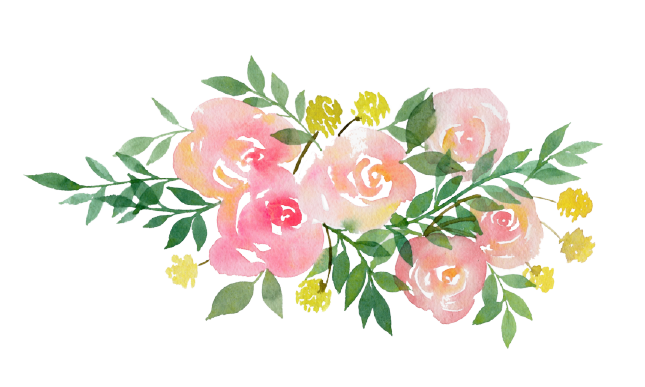 Order of ServiceThe PreludeThe Hymn of Comfort
Pass Me NotThe Prayer of Consolation
Evangelist Johnny Owens
Grant Chapel A.M.E. ChurchThe ScriptureThe Selection
Grant Chapel Praise TeamThe Eulogy
Reverend Marva ClevelandThe Recessional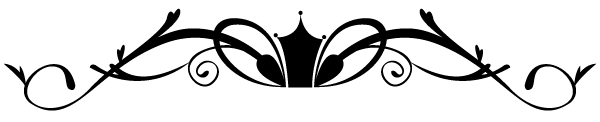 There is No Light 
Without a Dawning
by Helen Steiner RiceNo winter without a springAnd beyond the dark horizonOur hearts will once more sing…For those who leave us for a whileHave only gone awayOut of a restless, care worn worldInto a brighter day.AcknowledgementThe Hawkins family wishes to express its sincere and heartfelt gratitude for your thoughts, prayers, and kind gestures shown to us during our time of bereavement.  May God bless each of you and keep you in His care.Celebration of Life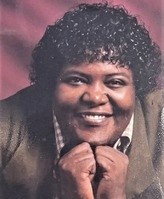 Zutredia Hawkins
SUNRISE: APRIL 12, 1960 – SUNSET: DEC 29, 2021TUESDAY, JANUARY 11, 2022
11:00 A.M.BENTLY & SONS FUNERAL CHAPEL
2714 MONTPELIER AVENUE
MACON, GA 31204Reverend Marva C. Cleveland, Officiating
Senior Pastor, Grant Chapel A.M.E. Church